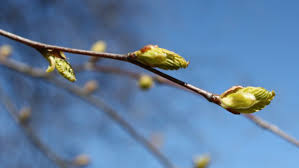 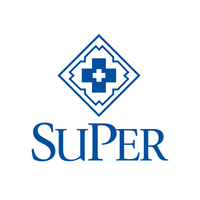 SÄÄNTÖMÄÄRÄINEN KEVÄTKOKOUSAika:		Tiistaina 9.6.2020 klo. 17.00Paikka: 	AY-TOIMISTO, KitisenrantaKokouksessa käsittelemme sääntömääräiset asiat leppoisella asenteella!Saapukaa kokoukseen kurnivin mahoin! 😊Ilmoittautumiset kokoukseen piiju.leppanen@superliitto.fi kokoustarjoiluiden vuoksi.TERVETULOA!Ystävällisesti, Hallitus